          Oakhill College Winter Sport Fixtures for Saturday 1st June 2019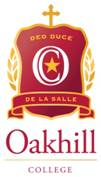 For information regarding wet weather, venues and times go to https://twitter.com/oakhill_sport          Opposition Venues - http://www.oakhill.nsw.edu.au/sport/opponents-locations/Home game spreadsheet – Oakhill Ovals TeamOpponentVenueTimeRefereeTeamOpponentVenueTimeRefereeRugbySoccer1st XV rugbyShore 1st XVDamien Oval3.151st XI soccerRedlandsLawrence Oval10.152nd XV rugbyShore 2nd XVDamien Oval2.002nd XI soccerRedlands 2Lawrence Oval9.003rd XV rugbyShore 4th XVDamien Oval1.003rd XI soccerSt Andrew’s 3Lawrence Oval8.004th XV rugbyShore 6th XVDamien Oval12.004th XI soccerWaverley BC Oval11.3016 A rugbyShore 16ADamien Oval11.0016 A soccerRedlandsBC Oval12.3016 B rugbyShore CDamien Oval10.0015 A soccerRedlandsLawrence Oval3.3016 C rugbyShore EDamien Oval8.0014 A soccerRedlandsLawrence Oval2.3015 A rugbyShore 15ADamien Oval9.0014 B soccerBYE15 B rugbyShore 15CHermann Oval8.0014 C soccerRedlands BLawrence Oval1.3014 A rugbyShore 14AHermann Oval11.0013 A soccerRedlandsBC Oval1.3014 B rugbyShore CHermann Oval10.0013 B soccerRedlandsBC Oval2.3014 C rugbyShore EHermann Oval9.0013 C soccerOakhill 13DBC Oval3.3014 D rugbyNewington 14DBC Oval8.0013 D soccerOakhill 13CBC Oval3.3013 A rugbyShore 13AHermann Oval2.0013 B rugbyShore CHermann Oval1.00Girls Soccer13 C rugbyShore EHermann Oval12.00Girls 1sts (Open A)RedlandsLawrence Oval12.0013 D rugbyShore FBC Oval10.00Tennis	13 E rugby Trinity 13DBC Oval9.00Oak 1sts (div 1)CCGSOakhill Tennis Courts8.30Netball		Oak 2 (div 2)	OxleyOxley8.301st netball (div 1)CCGS 1stsCSC 110.30Oak 3 (div 3)OxleyOakhill Tennis Courts8.302nd netball (div 1)Redlands 1stsCSC 18.00Oak 4 (div 4)St Augustine’saway8.003rd netball (div 3)CCGSCSC 111.45Oak 5 (div 5)CCGSaway8.304th netball (div 4)Barker 6CSC 19.15Oak 6 (div 6)OxleyOxley8.305th netball (div 5)CCGSCSC 211.45Oak 7 (div 7) OxleyOakhill Tennis Courts8.306th netball (div 6)Barker 9CSC 29.15Oak 8 (div 8)OxleyOxley8.307th netball (div 6)Redlands 5CSC 210.30Oak 9 (div 10)OxleyOxley8.30Hockey (Open C)Oak 10 (div 11)CCGSOakhill Tennis Courts8.30Oakhill Open CSt Andrew’sBarker CollegetbcOak 11 (div 13)CCGSOakhill Tennis Courts8.30home games played at - TBChome games played at - TBCDamien OvalHermann OvalBC OvalLawrence Oval8amRugby - 16C v Shore ERugby - 15B v Shore CRugby - 14D v Newington 14DSoccer 8am – 3rds v SACS9amRugby - 15A v Shore ARugby - 14C v Shore ARugby - 13E v Trinity 13DSoccer 9am  – 2nds v Red10amRugby - 16B v Shore CRugby - 14B v Shore CRugby - 13D v Shore FSoccer – 10.15am 1st XI v Red11amRugby - 16A v Shore ARugby - 14A v Shore ESoccer – 11.30am - 4ths v Wav 7ths////////////////12noonRugby - 4th XV v Shore 6th XVRugby - 13C v Shore ESoccer – 12.30pm -  16A v RedlandsGirls 1st XI v Redlands1pmRugby - 3rd XV v Shore 4th XVRugby - 13B v Shore CSoccer – 1.30pm - 13A v RedlandsSoccer – 1.30pm - 14C v Red2pmRugby - 2nd XV v Shore 2nd XVRugby - 13A v Shore ASoccer – 2.30pm - 13B v RedlandsSoccer – 2.30pm - 14A v Red3.15pmRugby - 1st XV v Shore 1st XVSoccer – 3.30pm - 13C v 13DSoccer – 3.30pm - 15A v Red